SuspensionS & Exclusions IN Primary School Developing an Action PlanA follow-up seminar to Suspensions & Exclusions in Primary School: Challenges & Solutions held in November 2019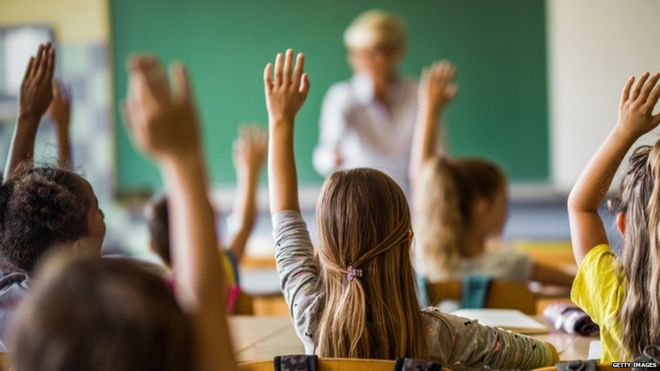 WhenTuesday 24th November 202010.00am – 12.30pmWhereOnline via ZoomContributorsMichelle Stowe, Connect RP & TEDx SpeakerDr. Paul Downes, Director, Educational Disadvantage Centre, DCUGerard Farrelly, Primary Health & Wellbeing Advisor, Professional Development Service for Teachers (PDST)__________________________________________Building on the progress made at the first seminar on this issue in November 2019, the aim is to develop an action plan with achievable actions and timelines  to address this growing concern As part of the online seminar we will develop action plans for each of the four thematic areas identified last November through Group Work. When booking your place please advise your 1st & 2nd choice of group from the four themes upon which the action plan will be built:TrainingInteragency CollaborationLobbying and Advocacy ResourcesThis is a joint initiative between School Completion Programme Dún Dealgan and Louth Children & Young People’s Services Committee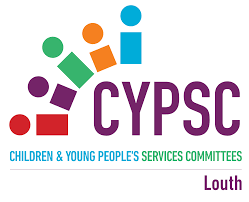 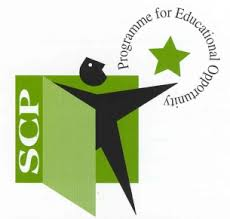 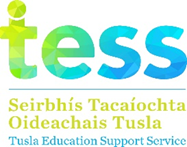 